Проверочная работаФИ_____________________________________________________________Класс________________________________________Упражнение 1. Напишите данные существительные во множественном числе.a dress – _______________a baby –__________________a story – ________________a fox – _____________________a child – ____________________a city – _______________________a sheep – _____________________a man – ___________________a bench — ____________________ a witch – ______________________a tomato – ______________________ a foot – _____________________Упражнение 2. Вставьте в пропуски have got, has got, haven't got или hasn't got. Представьте, что это ваше описание.I _________ long fair hair.My mum _________ big blue eyes.My dad ________ short dark hair.I _________a little mouth.My brother ______ little ears.My friend __________a big nose.My teacher __________ short hair.Упражнение 3. Опишите внешность инопланетянина. __________________________________________________________________________________________________________________________________________________________________________________________________________________________________________________________________________________________________________________________________________________________________________________________________________________________________________________________________
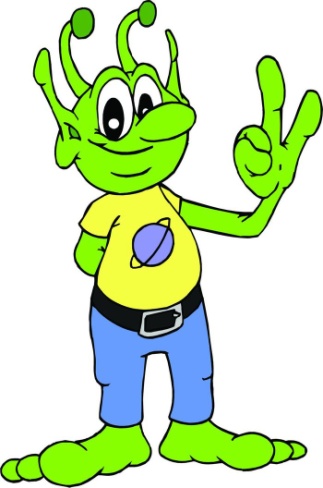 